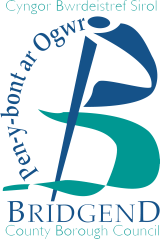 STRATEGAETH Y GYMRAEGMedi 2016CYFLWYNIADMae'r cyngor wedi datblygu’r strategaeth Gymraeg pum mlynedd hon mewn ymateb i'r Safonau Iaith Gymraeg canlynol:ADRAN UN:   GWEITHWYR1.0	CYFLWYNIAD1.1	Fel rhan o'r strategaeth hon, mae'n berthnasol cyfeirio at y gwaith sydd wedi ei wneud ac sy’n cael ei gynllunio gan y cyngor i: hyrwyddo’r Gymraeg yn y gweithle a gwella sgiliau Cymraeg ei weithwyr.   1.2	Mae hyn yn bwysig yng nghyd-destun y cyngor yn gweithio tuag at sicrhau y darperir dewis iaith wrth ddarparu gwasanaeth ac o fewn ei brosesau mewnol.  2.0	Y SEFYLLFA BRESENNOL2.1	Proffil y gweithlu2.1.1	Mae data gweithwyr yn cael ei gadw yn y system integredig Adnoddau Dynol, sy'n categoreiddio sgiliau yn y Gymraeg, hy siaradwr Cymraeg; darllenwr Cymraeg; ac ysgrifennwr Cymraeg.  Gallai’r rhain gael eu cofnodi fel rhugl; eithaf da, ychydig o allu a dim gallu.  Gallai gweithwyr hefyd “ddewis peidio â dweud" gan nad yw'n orfodol i weithwyr ddarparu data o'r fath.2.1.1	Mae adroddiad ar y data hwn ar 1 Medi 2016 ar gael yn Atodiad 1.  Mae hwn yn darparu dadansoddiad yn ôl prif ardal gwasanaeth o fewn pob cyfarwyddiaeth.  Mae'n bwysig nodi bod hyn yn seiliedig ar asesiad gweithwyr o’u sgiliau eu hunain.  Hefyd, er bod y wybodaeth hon wedi ei chasglu ar gyfer y gweithwyr, mae dros 40 y cant o gyflogeion heb ddarparu'r wybodaeth hon.2.2	Cefnogi gweithwyr i wella sgiliau Cymraeg a chodi ymwybyddiaeth o’r Gymraeg yn y gweithle2.2.1	Yn ystod 2016/2017 cafodd ystod o adnoddau dysgu a datblygu eu rhoi ar waith i sicrhau bod gweithwyr: yn cael eu paratoi i ymgymryd â'u rôl; yn gallu datblygu eu sgiliau Cymraeg a bod ganddynt ymwybyddiaeth o’r iaith Gymraeg.  I grynhoi mae hyn yn cynnwys:Diweddaru'r rhaglen sefydlu gorfforaethol i gynnwys ymwybyddiaeth iaith GymraegDarparu hyfforddiant wyneb-yn-wyneb ar gyfer tua 400 o weithwyr sy'n wynebu cwsmeriaid Trefnu hyfforddiant wyneb-yn-wyneb ar gyfer gweithwyr i ddatblygu sgiliau iaith, gyda thua 46 o staff yn dechrau Cwrs Mynediad ym mis Medi 2016Datblygu a lansio modiwlau e-ddysgu ar gyfer gweithwyr: ar ddefnyddio’r Gymraeg yn y gweithle yn benodol ar gyfer rheolwyr; a datblygu ymwybyddiaeth o iaith, hanes a diwylliant Cymru, dealltwriaeth o'r ddyletswydd i weithredu yn unol â safonau’r Gymraeg Gweithredu polisi ar Ddefnyddio’r Gymraeg yn y GweithleCyflwyno pencampwyr iaith Gymraeg ym mhob cyfarwyddiaethSicrhau bod tudalennau gwe ar gael ar fewnrwyd y cyngor i roi trosolwg o  Safonau’r Gymraeg a'r hyn y maent yn ei olygu Darparu sesiynau briffio ar gyfer pob gweithiwr er mwyn codi ymwybyddiaeth o'r safonau, gan gynnwys DVD y Prif WeithredwrGofyn i weithwyr nodi a fyddai'n well ganddynt dderbyn gohebiaeth mewn perthynas â'u cyflogaeth â'r cyngor yn y Saesneg neu'r Gymraeg.2.2.2	Mae'r holl weithgareddau dysgu a datblygu corfforaethol yn cael eu cofnodi yn y system integredig AD a fydd yn ei gwneud yn bosibl i fonitro’r holl ddysgu a datblygu corfforaethol Cymraeg.2.3 	Recriwtio2.3.1	Mae'r holl ddeunydd recriwtio ar gyfer ymgeiswyr ar gael ar-lein yn y Gymraeg a’r Saesneg drwy system e-recriwtio’r cyngor.  2.3.2	Mae canllawiau’r rheolwyr a'r modiwl e-ddysgu wedi cael eu diweddaru i adlewyrchu'r ystyriaethau y mae angen i reolwyr eu gwneud drwy gydol y broses recriwtio.  Mae hyn yn dechrau gyda phennu'r angen am sgiliau iaith Gymraeg ar gyfer y swydd wag hyd at ymgeiswyr yn dewis defnyddio'r iaith Gymraeg yn ystod y broses ddethol.2.3.3	Mae cofnodion yn cael eu cynnal hefyd am yr asesiadau sgiliau a wneir gan reolwyr am bob swydd a hysbysebir. 3.0	NODAU AC AMCANION3.1	Nod3.1.1	Mae'r cyngor wedi ymrwymo i gynnal canran y siaradwyr Cymraeg yn y gweithlu er mwyn cyflawni’r egwyddorion canlynol: Rhaid i'r cyngor ddarparu gwasanaethau yn y Gymraeg ac annog y defnydd o'r iaithMae gan gwsmeriaid yr hawl i gyfathrebu â'r cyngor yn y GymraegMae dewis iaith ar gael i weithwyr wrth ymdrin â materion Adnoddau DynolMae ansawdd y gwasanaeth ac agwedd gadarnhaol yn bwysig.3.1.2	Un o brif brosiectau trawsnewid y cyngor yw darparu gwasanaethau ar-lein fel mater o drefn.  Er y bydd sianelau cyfathrebu newydd ar gael yn y Gymraeg, bydd cyflwyno model gweithredu digidol yn golygu gostyngiad mewn adnoddau staff sy'n delio â chwsmeriaid a gallai effeithio ar ein nod i gynnal lefel y siaradwyr Cymraeg.3.2 	Mae’r amcanion allweddol i gyflawni'r canlyniad a ddymunir o gael digon o allu o fewn y gweithlu i ddarparu gwasanaethau, yn ôl y gofyn, yn y Gymraeg, wedi'u nodi isod ynghyd â'r camau gweithredu:3.2.1	Amcan un:  Nodi'r gallu mewn meysydd gwasanaeth i ddarparu gwasanaethau yn y Gymraeg	 Camau Gweithredu:Cymryd camau i gynyddu lefel y data am weithwyr a gedwir yn y system integredig AD Asesu anghenion sgiliau iaith ar gyfer swyddi o fewn meysydd gwasanaeth, gan ganolbwyntio i ddechrau ar y rhai sydd â chyswllt uniongyrchol â chwsmeriaid, ee derbynfeyddArchwilio sgiliau ieithyddol gweithwyr o fewn meysydd gwasanaeth Asesu gallu o ran sgiliau iaith o fewn meysydd gwasanaeth yn seiliedig ar fframweithiau cymwysterau ac asesu cydnabyddedigCynnal dadansoddiad sgiliau yn seiliedig ar fylchau a nodir.3.2.2	Amcan dau:  Darparu atebion dysgu a datblygu priodol ar lefelau amrywiol i ddiwallu anghenion a nodwyd o fewn dyraniad y gyllidebCamau Gweithredu:Codi ymwybyddiaeth o’r Gymraeg yn y gweithleDarparu hyfforddiant ar gyfer staff i gyfarfod a chyfarch cwsmeriaidDatblygu rhaglen hyfforddi ar gyfer gweithwyr i gael mynediad at hyfforddiant yn seiliedig ar asesiad ieithyddol a allai gynnwys hyfforddiant lefel mynediad, lefel un i bedwar a hyfforddiant hyfedreddDatblygu ystod o adnoddau ar gyfer gweithwyr sy'n dymuno gwella'u sgiliauTynnu sylw at wasanaethau yn y gymuned ar gyfer gweithwyrHyrwyddo cyfleoedd dysgu ar gyfer gweithwyr. 3.2.3	Amcan tri:  Sefydlu trefniadau wrth recriwtio i swyddi lle mae sgiliau’r iaith Gymraeg yn hanfodol  		Asesu a chofnodi anghenion sgiliau’r iaith Gymraeg ar gyfer pob swydd wag, gan ystyried asesiadau gwasanaeth a sgiliauNodi amrywiaeth o ddulliau hysbysebu recriwtio sy'n targedu siaradwyr CymraegDatblygu arfau asesu yn y prosesau dethol yn ymwneud â sgiliau’r iaith Gymraeg.4.0 	MESUR LLWYDDIANT A MONITRO GWEITHGAREDDAU 4.1	Bydd canlyniadau'r camau a amlinellwyd uchod yn cael eu nodi a'u monitro gan y Rheolwr Adnoddau Dynol / Datblygu Sefydliadol.4.2	Amcan un:  Nodi'r gallu mewn meysydd gwasanaeth i ddarparu gwasanaethau yn y Gymraeg	Bydd yr amcan hwn yn golygu gweithio gyda rheolwyr gwasanaethau sy'n wynebu cwsmeriaid yn bennaf i gasglu gwybodaeth am anghenion gwasanaeth a sgiliau gweithwyr.  Bydd y mesurau penodol yn cynnwys:monitro lefel y data gweithwyr a gedwir yn y system integredig ADdarparu adroddiadau ar lefelau sgiliau yn seiliedig ar yr uchoddarparu adroddiadau gwasanaeth penodol ar anghenion gwasanaeth a sgiliau gweithwyr.4.3	Amcan dau:  Darparu atebion dysgu a datblygu priodol ar lefelau amrywiol i ddiwallu anghenion a nodwyd o fewn dyraniad y gyllideb	Bydd canlyniadau yn cael eu mesur trwy adrodd ar:gyrsiau hyfforddi mewnol ac allanol a ddarperirnifer y mynychwyrgwerthusiadau hyfforddidefnydd o fodiwlau e-ddysgugwerthusiadau e-ddysguyr ystod o adnoddau a ddarperir a gweithgaredd cyfathrebu.4.4	Amcan tri:  Sefydlu trefniadau wrth recriwtio i swyddi lle mae sgiliau’r iaith Gymraeg yn hanfodolBydd y mesur hwn yn cael ei asesu trwy:adrodd ar y gofynion ieithyddol ar gyfer swyddi gwagmonitro canlyniadau recriwtio ar gyfer swyddi lle mae angen y GymraegADRAN DAU: Y CYHOEDD1.0	Y SEFYLLFA BRESENNOL1.1	Yn 2011 cadarnhaodd y cyfrifiad (ar gyfer Bwrdeistref Sirol Pen-y-bont ar Ogwr) fod 9.7 y cant o ymatebwyr (13,103 o bobl dros dair oed) wedi ateb 'ydw' i'r cwestiwn 'Ydych chi'n gallu siarad Cymraeg?’  Rhoddir manylion am ystod oedran yr ymatebwyr hyn yn y tabl isod:1.2	I grynhoi, cyn cyflwyno Safonau’r Gymraeg fe wnaeth y cyngor hyrwyddo a hwyluso'r defnydd o'r Gymraeg i'r cyhoedd yn y ffyrdd canlynol:Datblygodd Gynllun Cymraeg ar gyfer yr awdurdod a oedd yn gwella mynediad i nifer o wasanaethau'r cyngor drwy gyfrwng y Gymraeg ee y ffôn, tudalennau’r we a deunydd hyrwyddo. Fe wnaethom ychwanegu at hyn gydag amrywiol ddogfennau arweiniad ar gyfer meysydd penodol megis arwyddionDatblygodd ddeunyddiau hyrwyddo a hysbysebu yn ddwyieithogDatblygodd a gweithredodd Gynllun Strategol Cymraeg mewn Addysg (CSCA) sy'n canolbwyntio ar blant o bob oed yn gallu cael mynediad i addysg cyfrwng Cymraeg. Mae hyn yn cynnwys gweithio'n agos gyda phartneriaid allweddolDatblygodd ddarpariaethau mewn meysydd allweddol megis chwaraeon a chwarae a gwasanaethau diwylliannolHyrwyddodd a chododd ymwybyddiaeth o ddigwyddiadau a gweithgareddau Cymraeg yr oeddem yn ymwybodol ohonynt er bod hynny mewn ffordd ad hoc, ee diwrnod Shwmae Shwmae a rhaglenni gwyliau Cymraeg.1.3 	Ers cyflwyno Safonau’r Gymraeg rydym wedi adeiladu ar y gwaith hwn ac wedi cryfhau'r gwasanaethau wynebu'r cyhoedd sydd ar gael yn y Gymraeg a restrir uchod. Yn ogystal, rydym wedi:Addasu ein prosesau a’n gweithdrefnau ar gyfer cyfarfodydd a digwyddiadau cyhoeddus fel y gallai siaradwyr Cymraeg ddefnyddio'r Gymraeg os bydd angenAddasu ein proses ar gyfer ymdrin â a chofnodi gohebiaeth ddwyieithogDatblygu a/neu adolygu rhai o'n polisïau wynebu'r cyhoedd fel cwynion, tendrau, grantiau ac ati  NODAU AC AMCANION2.1	Nod: cynnal nifer y siaradwyr Cymraeg yn y fwrdeistref sirol.2.2	Amcan un: Codi proffil y Gymraeg, y diwylliant a gweithgareddau a digwyddiadau lleol a drefnir gan y cyngor a'n partneriaid mewn ffordd strwythuredig.2.2.1	Camau Gweithredu: Datblygu calendr parhaus o weithgareddau a digwyddiadau Cymraeg sy'n digwydd o fewn Bwrdeistref Sirol Pen-y-bont ar Ogwr, gan gysylltu â phartneriaid yn unol â hynnyCynnwys digwyddiadau diwylliannol Cymreig cenedlaethol fel Dydd Gŵyl DewiBydd Tîm Cyfathrebu, Marchnata ac Ymgysylltu'r cyngor yn rheoli ac yn diweddaru'r calendr yn barhausBydd y tîm yn defnyddio'r calendr i godi proffil y gweithgareddau a'r digwyddiadau hyn drwy amrywiol sianeli cyfathrebu corfforaethol a marchnata, megis y cyfryngau cymdeithasol, datganiadau i'r wasg, cyfathrebu mewnol ac ati Bydd y tîm yn targedu dinasyddion, ysgolion, busnesau lleol ac ati gyda'r cyfathrebiadau hyn fel sy'n ofynnol.2.3	Amcan dau: Cynyddu’r gwaith o  hyrwyddo a chodi ymwybyddiaeth o'r Gymraeg yng Nghynllun Strategol Cymraeg mewn Addysg (CSCA) y cyngor yn enwedig mewn perthynas ag amcanion un, dau a phedwar y cynllun, sef:Cynyddu nifer y plant saith oed sy’n cael eu haddysgu trwy gyfrwng y GymraegCynyddu nifer y dysgwyr sy’n gwella eu sgiliau iaith wrth drosglwyddo o'r ysgol gynradd i'r ysgol uwchraddCynyddu nifer y dysgwyr 16 - 19 oed sy’n astudio Cymraeg yn yr ysgol, coleg a gwaith2.3.1	Camau Gweithredu:Rhaglen moderneiddio ysgolion: Adolygu ac ystyried ein hopsiynau i gyflwyno addysg cyfrwng Cymraeg a chynyddu niferoedd Adolygu ac ystyried darpariaeth ysgolion cyfrwng Cymraeg yn y dyfodol sy'n ymdrin ag oedrannau 3-16 neu 3-19 oedMapio'r ddarpariaeth o gefnogaeth ar gyfer anghenion dysgu ychwanegol drwy gyfrwng y GymraegRhaglen Dechrau'n Deg: Ymestyn y ddarpariaeth o fewn cymunedau a nodwyd ar draws Bwrdeistref Sirol Pen-y-bont ar Ogwr gan dargedu plant 0 - 4 a'u teuluoedd2.4	Amcan tri: Archwilio (a gweithredu lle bo modd) unrhyw weithgareddau newydd a fydd yn cefnogi'r defnydd o'r iaith Gymraeg yn ehangach o fewn y fwrdeistref sirol, gan hyrwyddo'r rhain yn briodol.2.4.1	Camau gweithredu:Archwilio (a gweithredu lle bo modd) swyddogaeth siopwr cudd i roi adborth y gellir ei ddefnyddio wedyn i wella gwasanaethau ar gyfer y cyhoeddArchwilio (ac yna rhoi ar waith os bydd y galw yno) cyfres o gyrsiau iaith Cymraeg anffurfiol y gallai’r cyhoedd gofrestru arnyntArchwilio cysylltu gyda Menter Bro Ogwr i gefnogi gŵyl Ogi Ogi Ogwr sydd â'r nod o godi proffil y Gymraeg yn y fwrdeistref sirol.2.5	Ar gyfer pob un o'r amcanion hyn, mae'n bosibl y byddwn yn datblygu rhai o'r gweithgareddau hyn mewn partneriaeth.MESUR LLWYDDIANT A MONITRO GWEITHGAREDDAU 3.1	Bydd yr adran hon yn ymdrin â mesur llwyddiant yn nhermau canran y siaradwyr Cymraeg ym Mwrdeistref Sirol Pen-y-bont ar Ogwr yn ogystal â mesur llwyddiant y gweithgareddau unigol a wneir sy'n anelu at gynnal nifer y siaradwyr Cymraeg.3.2	Amcan un Caiff llwyddiant ei fesur drwy:Gasglu data am y gweithgareddau ar sail barhausAdrodd yn flynyddol ynghylch y gweithgaredd hyrwyddo a wneir a lle bo'n berthnasol yr elw ar fuddsoddiad Gan gynnwys data megis nifer a math y gweithgareddau hyrwyddo, lefel eu cyrhaeddiad (cyfryngau cymdeithasol), nifer y bobl sy'n mynychu digwyddiadau ac ati 3.2.1	Byddwn yn creu cynllun cyfathrebu ar wahân ar gyfer Eisteddfod yr Urdd 2017.3.3	Amcan dau Caiff llwyddiant ei fesur drwy:Gasglu a dadansoddi data perfformiad yn erbyn y targedau a osodwyd ar gyfer amcan un, dau a phedwar y CSCA Gan gynnwys targedau a data blynyddol (a adroddir hefyd i Lywodraeth Cymru) ar gyfer nifer y plant saith oed sy’n cael eu haddysgu drwy gyfrwng y Gymraeg, nifer y dysgwyr sy’n gwella eu medrau o’r ysgol gynradd i’r ysgol uwchradd a nifer y dysgwyr 16-19 sy'n astudio drwy gyfrwng y Gymraeg naill ai yn yr ysgol, coleg neu waith.   Rhoi adroddiad, yn y Fforwm CSCA aml-asiantaeth, ar weithgareddau hyrwyddo/ codi ymwybyddiaeth megis y defnydd o ddeunyddiau addysg / marchnata trwy gyfrwng y Gymraeg, sydd wedi cael eu defnyddio i helpu i gyrraedd y ffigurau targed. 3.3.1	Bydd cynnydd parhaus tuag at gyflawni’r amcanion o fewn y CSCA yn parhau i gael eu trafod yng nghyfarfodydd bwrdd CSCA a gynhelir bob tymor.3.4	Amcan tri (os caiff ei weithredu):	Caiff llwyddiant ei fesur drwy:Gasglu adborth yn sgil yr ymarferion cwsmer cudd ac adrodd yn flynyddol ar sut mae'r wybodaeth hon wedi cael ei defnyddio i wella gwasanaethau lle bo hynny'n berthnasolAdrodd ar y niferoedd sy’n mynychu cyrsiau Cymraeg i'r cyhoedd, rhai sy’n cofrestru, adborth ac atiAdrodd ar y gweithgaredd a nifer y bobl sy'n mynychu'r digwyddiad Ogi Ogi Ogwr.3.5	Canran y siaradwyr Cymraeg ym Mwrdeistref Sirol Pen-y-bont ar Ogwr 3.5.1	Mae'r cyfrifiad nesaf i fod yn 2021, ac yn dibynnu ar amseriad rhyddhau’r data hwnnw ac amseriad adrodd ar y strategaeth hon, byddwn yn adrodd ar ac yn cymharu data 2021 yn erbyn data 2011 yn adran 1.1. Bydd hyn yn ein helpu i ddeall a gwerthuso sut mae nifer y siaradwyr Cymraeg a'u hoedrannau wedi newid yn ystod y cyfnod o 10 mlynedd a’r cyfnod o bum mlynedd y strategaeth hon.3.5.2	Byddwn hefyd yn defnyddio'r data a fydd yn deillio o’n hasesiad poblogaeth, (sy'n ofynnol erbyn Ebrill 2017) fel dangosydd interim ynghylch nifer ac oedran y siaradwyr Cymraeg o fewn Bwrdeistref Sirol Pen-y-bont ar Ogwr. Nid yw'n orfodol, fodd bynnag, i bobl ymateb i'r arolwg hwn, felly nid yw'n debygol o roi darlun llawn.ADOLYGIADByddwn yn anelu at gyhoeddi strategaeth ddiwygiedig dri mis cyn diwedd tymor y strategaeth gyfredol (Medi 2021).Bydd gwybodaeth y byddwn yn ei chasglu ac yn adrodd yn ei chylch bob blwyddyn ar gyfer y gweithwyr a'r cyhoedd yn cael ei chynnwys yn adroddiad blynyddol y cyngor ar yr iaith Gymraeg (sydd i fod i’w baratoi erbyn 30 Mehefin bob blwyddyn). Bydd hyn hefyd yn cael ei adrodd i Bwyllgor Cydraddoldeb Cabinet y cyngor.145Mae'n rhaid i chi gynhyrchu, a chyhoeddi ar eich gwefan, strategaeth 5 mlynedd sy'n nodi sut yr ydych yn bwriadu hyrwyddo'r Gymraeg a hwyluso'r defnydd o'r iaith Gymraeg yn fwy eang yn eich ardal; a rhaid i'r strategaeth gynnwys (ymhlith materion eraill) - (a) targed (o ran canran y siaradwyr yn eich ardal) ar gyfer cynyddu neu gynnal nifer y siaradwyr Cymraeg yn eich ardal chi erbyn diwedd y cyfnod o 5 mlynedd o dan sylw, a (b) datganiad yn nodi sut rydych yn bwriadu cyrraedd y targed hwnnw; a rhaid i chi adolygu'r strategaeth a chyhoeddi fersiwn diwygiedig ar eich gwefan o fewn 5 mlynedd o gyhoeddi strategaeth (neu o gyhoeddi strategaeth ddiwygiedig). 146Bum mlynedd ar ôl cyhoeddi strategaeth yn unol â safon 145 mae'n rhaid i chi - (a) asesu i ba raddau yr ydych wedi dilyn y strategaeth honno ac wedi cyrraedd y targed a osodwyd ganddi, a (b) cyhoeddi'r asesiad hwnnw ar eich gwefan, gan sicrhau ei fod yn cynnwys yr wybodaeth ganlynol - (i) nifer y siaradwyr Cymraeg yn eich ardal chi, ac oedran y siaradwyr hynny; (ii) rhestr o'r gweithgareddau yr ydych wedi eu trefnu neu eu hariannu yn ystod y 5 mlynedd blaenorol er mwyn hyrwyddo'r defnydd o'r Gymraeg. Band oedranNifer% y cyfanswm yn y band3 – 447315.35 – 9184324.310 – 14245029.315 – 19174020.720 – 2493711.425 – 298039.530 - 346638.035 – 396987.640 – 445895.645 – 494454.250 – 544304.655 – 593864.560 – 643634.065 - 693234.370 – 742724.475 – 792475.280 - 842016.185+2407.9Cyfanswm13103